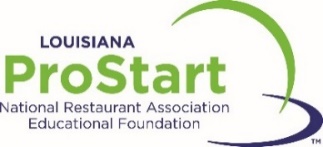 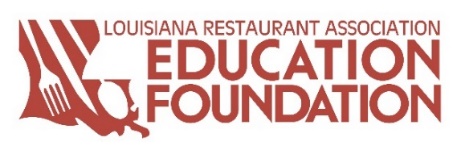 2020-2021 Participant Waiver and ReleaseI (we) understand and agree to release, indemnify, hold harmless and waive any claims against Louisiana Restaurant AssociationEducation Foundation (LRAEF)/National Restaurant Association Education Foundation (NRAEF) and any affiliated entity, including the Louisiana Restaurant Association (LRA) and its local affiliated chapters, their officers, agents and employees from any and all liability or claims, which may arise out of or in connection with my child's participation in the ProStart Program and related activities, including, but not limited to, the Louisiana ProStart Student Invitational, LRA Student Membership Program, the NRAEF ProStart® Student Account and website and other mandatory or optional events or tours (collectively “ProStart activities”) including ServSafe materials, testing, and distant/virtual learning. I (we) hereby waive all claims for any compensation for use or for damages.I (we) fully understand that participants and/or students are to abide by all rules and regulations governing conduct during any ProStart activities. Misconduct, which includes, but is not limited, to alcohol or drug use (including cigarettes), at ProStart activities may disqualify a participant or the participant's team from awards or further participation. Should any misconduct come to LRAEF/NRAEF’s attention, the matter will be investigated as LRAEF/NRAEF deems appropriate. Any decision and sanction as to appropriate action due to misconduct is at the sole discretion of LRAEF/NRAEF and is final. I (we) hereby consent and agree that LRAEF/NRAEF, its representatives, successors or assigns, shall have the right to publish or use any photographs, movie films, video tapes, digital images and/or sound recordings, submitted text, or any part thereof, taken or made of me (student) or in which I (student) may have been included, for publicity, advertising, Internet usage or any other lawful purpose in conjunction with my (student) own or a fictitious name or image, or in reproductions thereof in color.I (we) hereby waive any right that I (we) may have to inspect and/or approve the finished product or the use to which it may be applied.I (we) hereby warrant that I (we) have every right to contract in my (student) own name in the above regard. I (we) state further that I (we) have read the above authorization and release, prior to its execution, and that I (we) am fully familiar with the contents thereof.This form must be completed and signed before students are eligible to participate in all ProStart activities. I (we) have read, understand and agree to comply with the information in this document.Completed, signed Participant Waivers must be collected by educators and returned to: rlewis@lra.org or LRAEF 2700 N Arnoult Road Metairie, LA 70002Name of Student (Print)ProStart Program Name (High School currently attending)Current Grade Level (Junior or Senior)Currently enrolled in ProStart I or ProStart II and Name of teacherHome AddressCity, State, ZipStudent EmailTelephoneEmergency Contact, RelationshipTelephoneAfter you graduate, do you plan to study restaurant management or culinary arts?      Yes     NoAfter you graduate, do you plan to study restaurant management or culinary arts?      Yes     NoAfter you graduate, do you plan to study restaurant management or culinary arts?      Yes     NoAfter you graduate, do you plan to study restaurant management or culinary arts?      Yes     NoDo you plan to pursue a career in the restaurant & food service industry?     Yes     NoDo you plan to pursue a career in the restaurant & food service industry?     Yes     NoDo you plan to pursue a career in the restaurant & food service industry?     Yes     NoDo you plan to pursue a career in the restaurant & food service industry?     Yes     NoStudent SignatureDateParent/Guardian Name (print)Parent or Guardian SignatureDate